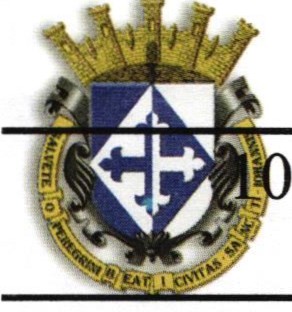 Comisión del H. Ayuntamiento  Constitucional San Juan de los Lagos, Jalisco, 2018-2021En San Juan de los Lagos, Jalisco siendo las 14 horas con 30 minutos del día 27 de junio del año 2019 dos mil diecinueve, por lo que estando reunidos en el salón de cabildo , los que integran la Comisión , se procede a celebrar esta sesión ordinaria , y acto continuo el servidor público encargado de la Secretaria Técnica de este Ayuntamiento procederá a tomar lista de asistencia y en su caso hacer la correspondiente declaratoria de quorum legal:l.		El  Presidente  Municipal   o  su   AUSENTE representante,	que	será	el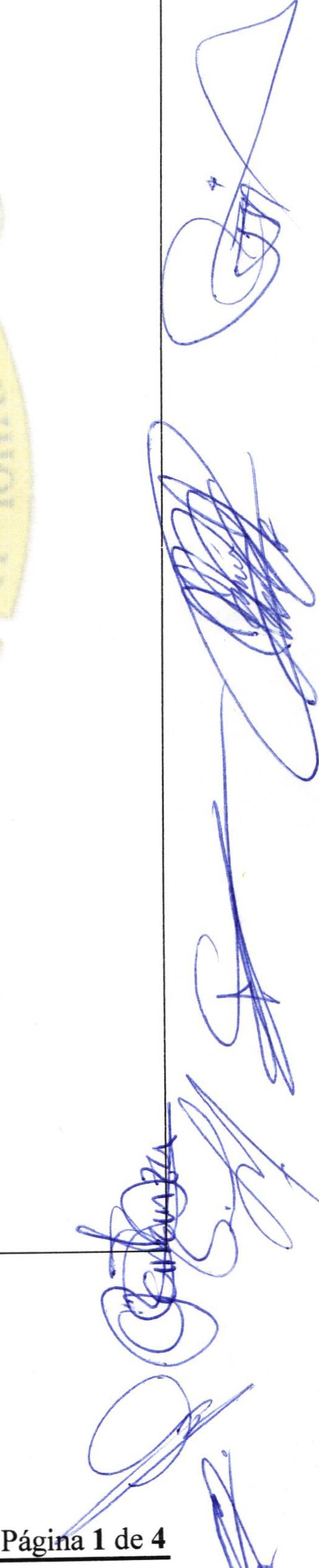 Presidente del Consejo.LCI JESUS UBALDO MEDINA BRISEÑO11.	El  Tesorero   Municipal.   FELIPE    PRESENTEDE JESUS RUIZ PEREZ111.		El   Regidor   Presidente    de   la    PRESENTE Comisión    de    Hacienda     LIC.DENIS                   ALEJANDRAPLASCENCIA CAMPOS.El  Regidor  representación   de   PRESENTE PARTIDO.	MTRA.  CLAUDIAJEANETTE CARRANZA SANTOS.El  Regidor  representación  del   PRESENTEPARTIDO LIC. IVAN JOSE DE JESUS VELOZ MUÑOZ..	El  regidor   representación   del   PRESENTE PARTIDO.	LIC.	NORMAELIZABETH                  MACIASAGUIRRE.VIl.	El  Regidor  representación  del   AUSENTEPARTIDO. MTRA OLIVIA GUILLEN PADILLAEl   Regidor   representante   del   PRESENTEPARTIDO. DRA LAURA ANGELICA CHAVEZ CONTRERAS .El  Director  de   la  Unidad  de   AUSENTECompras . C. GONZALO ADRIAN  BARAJAS VALTIERRA.Representante	del	Sector   AUSENTEEmpresarial. CAMARA DE COMERCIO MIGUEL ANGEL MARQUEZ DE ALBA..	Representante	del	Sector   PRESENTEEmpresarial COPARMEX JOSE GUADALUPE CAMPOS . 	XII.	Contralor Munici al	AUSENTE . 	ORDEN DEL DIA1.- Lista de asistencia y declaratoria de quorum.-UISICIONES.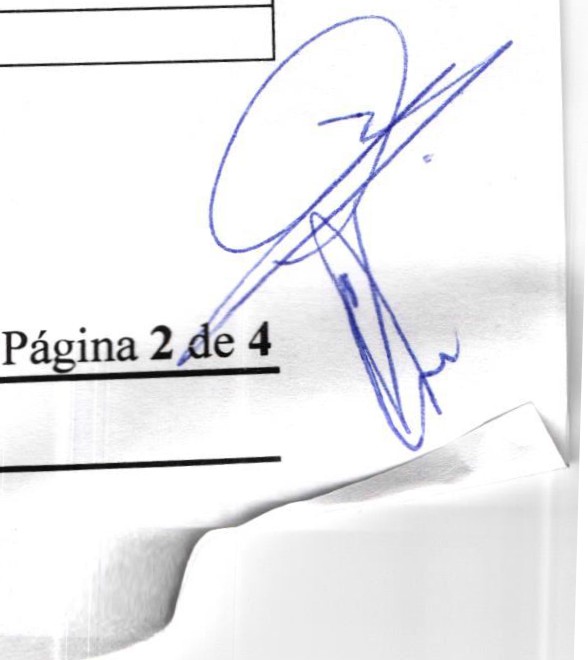 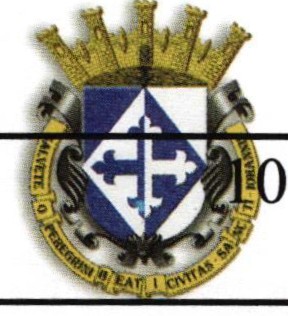 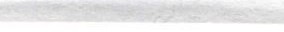 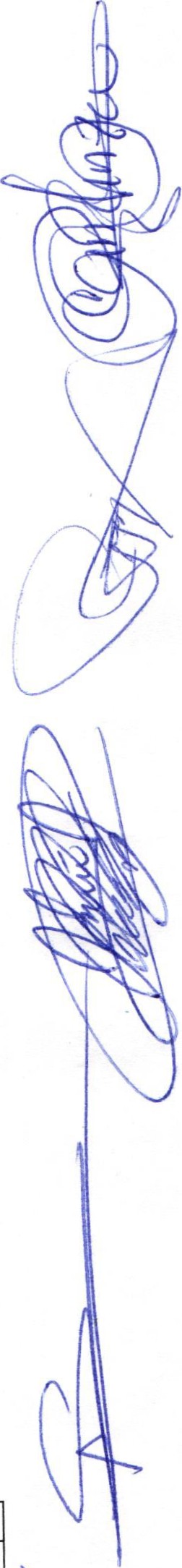 Acuerdo.- Este punto del orden del día se encuentra debidamente desahogado , toda vez que al inicio de esta sesión se tomó lista de asistencia y se hizo la declaratoria de quorum legal.2.- Lectura y aprobación del acta anterior así como la aprobación del orden del día.- Acuerdo .- Una vez que se da lectura al acta y sometido a consideración el orden del día,previamente circulado , es aprobado por 7 votos a favor de los integrantes presentes que corresponde a una mayoría relativa se aprueba el acta anterior y el orden del día sometido.Y que con fundamento en el Reglamento de la Comisión Técnica de Adquisiciones del Municipio de San Juan de los Lagos:CAPITULO TERCERO DE LAS FACULTADES.Artículo 30.- La Comisión de Adquisiciones tendrá las siguientes facultades :1.- Definir  las políticas,  sistemas , procedimientos  y normas que regule las operacionesindicadas en el artículo 6, fracción V de este Reglamento.11.- Seleccionar al proveedor de los bienes o servicios de cada requisición, en atención alas normas fijadas por este Reglamento .111.-   Fijar   las   políticas   que   deben   observarse,   al   elaborar   el   Programa   Anual   deAdquisiciones municipales, de acuerdo a los planes y programas.IV.- Las demás que tiendan a eficiente y transparentar  el gasto público en la adquisiciónde bienes o contratación de servicios.Se procede a resolver los siguientes puntos:3.- Informe general respecto a la situación que se guarda por parte de la Dirección de la Tesorería  Municipio:En uso de la voz, la titular de la Tesorería Municipal, comenta que al respecto de la presentación de informe de gastos programados en el PAC2019, se dará un reporte pormenorizado en la próxima reunión inmediata, esto con la firme intención de dar a conocer los avances porcentuales señalados en el mismo.Acuerdo.-  InformativoInforme General de compras por parte de UNIDAD CENTRAL DE COMPRAS DEL MUNICIPIO.En uso de la voz, la titular de la Unidad Central de Compras, presenta  asuntos  por aprobar con los siguientes gastos.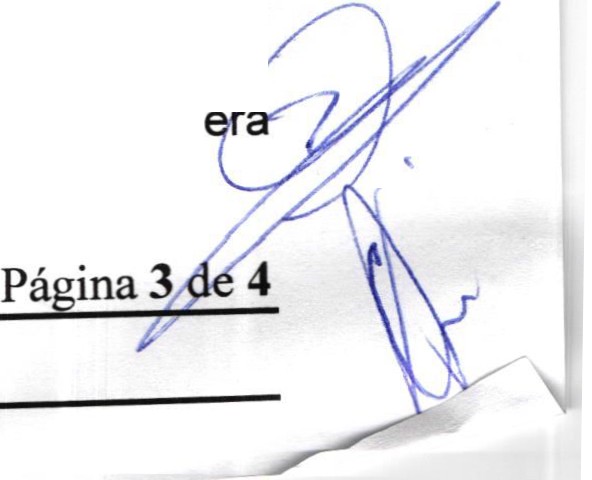 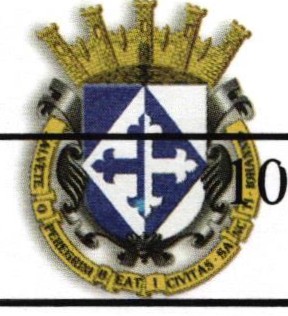 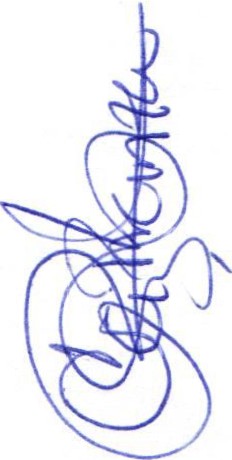 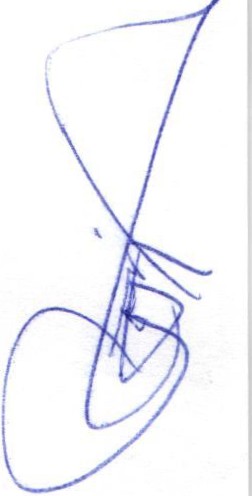 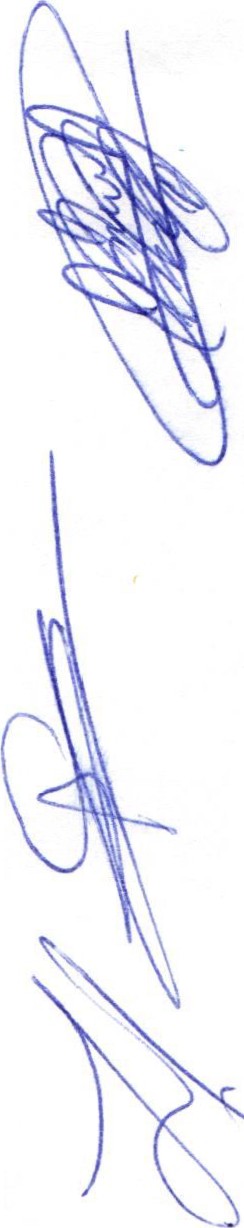 Otrosi5.- ASUNTOS GENERALES.Se presenta ante el pleno de la comisión un total de 4 puntos generales, los cuales se aprueban por 7 votos a favor con mayoría calificada .En uso de la voz el C. Regidor Lic. IVAN JOSE DE JESUS  VELOZ MUf:JOZ, expone la necesidad de la pronta reparación del camión de la ruta de recolección de basura en las comunidades rurales, ya que señala que parte de la caja de compactación se encuentra averiada, y propone que el proveedor conocido como CHELINO, realiza buenos trabajos, es responsable y daría pronta respuesta de reparación, para mantener el.vehículo trabajando .Acuerdo .- Con 8 votos a favor con una mayoría relativa, se señala como adquisición con carácter de URGENTE, para dar respuesta inmediata, a través.En uso de la voz el C. Regidora Mtra. Claudia Jeanette Carranza Santos, comenta la necesidad  de adquirir vehículos para el  mejor desempeño de actividades en la Dirección de Obras Públicas, señalando específicamente la compra de camioneta MARCA NISSAN MODELO NP300, y otro vehículo tipo camioneta para 1.5 TONELADAS DE CARGA , sin señalar marca o modelo.Acuerdo .- InformativoEn uso de la voz el C. Regidora Mtra. Claudia Jeanette Carranza Santos , comenta la importancia de realizar una reunión con todos los Directores, ya que en relación al REGLAMENTO DE LA COMISION TECNICA DE ADQUISICIONES DEL MUNICIPIO DE SAN JUAN DE LOS LAGOS, TITULO SEGUNDODE LAS ADQUISICIONES DE BIENES Y SERVICIOS Y DEL PADRON DEPROVEEDORES.CAPITULO PRIMERODE LAS ADQUISICIONES DE BIENES Y SERVICIOS.Artículo 6.- Los montos de las adquisiciones ordinarias y extraordinarias de bienes o servicios, se sujetaran a la autorización de los siguientes funcionarios :1.- Los Directores de las Dependencias, estarán autorizados para realizar adquisiciones debienes o contrataciones de servicios directamente , hasta por la cantidad de $ 15,000.00pesos, gastos que serán informados mensualmente a la comisión para su revisión.La Regidora en mención, señala las dudas y falta de señalamientos en la logística para lograr la operatividad en las compras , a lo que plantea que se debe convocar a una reunión informativa para aclarar los procesos.Acuerdo .- Con 7 votos a favor , con mayoría relativa , se determina que la próxima reunión de comisión se convoque a la reunión a los Directores, a través de  la Regidora Mtr . Claudia Jeanette  Carranza  Santos,  y  la exposición  de  la logística de operatividad , s    ·presentada por el Tesorero Municipal.UISICIONES.En uso de la voz el C. José Guadalupe Campos, comenta que sería importante analizar la compra de pintura para balizar las calles en relación a la señalética, ya que la que se está comprando no tiene una vida útil, y esto genera gastos innecesarios, el comenta que puede dar capacitación y demostración de una pintura que cubre con las condiciones profesionales y esto ahorraría gastos.Acuerdo.-   Informativo6.- Señores y señoras, integrantes de dicha Comisión, en virtud que ha sido agotado el orden del día, se declara concluida la presente sesión, a las 16 horas con 1O minutos del día de hoy, citando a sesión ordinaria de Comisión, por instrucciones del Presidente Municipal LIC. Jesús Ubaldo Medina Briseño, y se convoca a nueva reunión el día 18 de julio del 2019, a las 14:00 horas, en el aula de Palacio Municipal, firmando los que en ella intervinieron, quisieron y supieron hacerlo por y ante el presidente municipal que actúa en unión del servidor público encargado de la Secretaria Técnica de este ayuntamiento que autoriza y da fe, en cumplimiento a lo dispuesto en el Reglamento de la Comisión .LCI. Jestls Ubaldo Medina Briseno	EZPresidente Municipal de San Juan de Los	Secretaria Técnico Lagos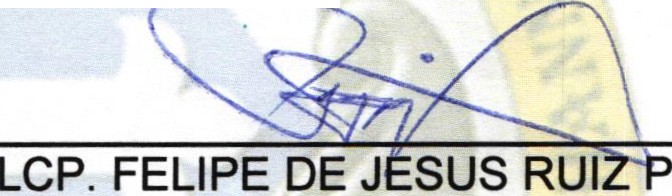 C. LIC. DENIS ALEJANDRA PLASCENCIACAMPOS.Regidor Municipal titular de la Comisión de Hacienda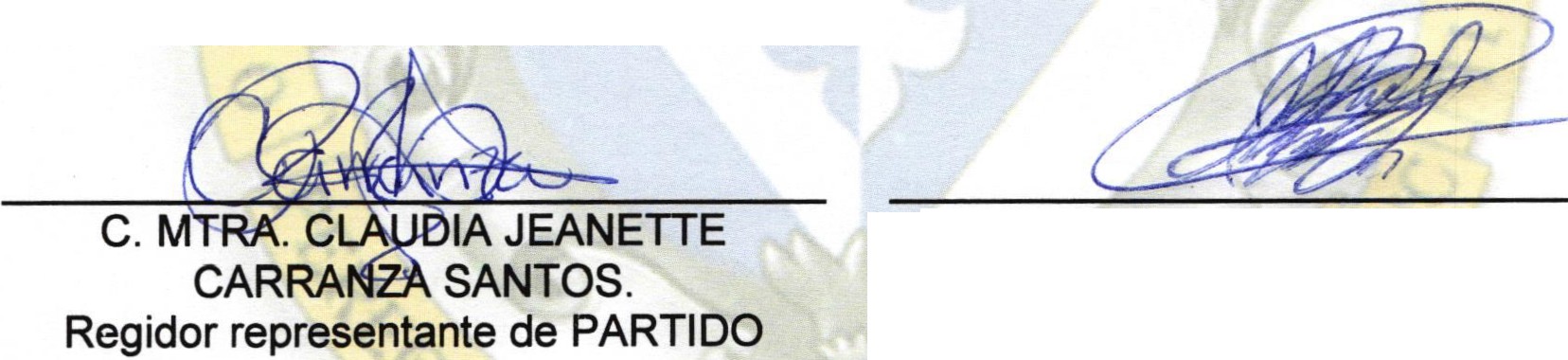 Tesorero Municipal.EREZLIC. IVAN JOSE DE JESUS VELOZ MUÑOZ.Regidor representante de PARTIDOC. LIC. NORMA ELIZABETH MACIAS AGUIRRE.Regidor representante de PARTIDO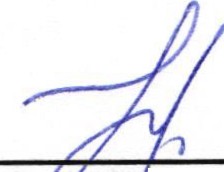 DRA. LAU	A   GELICA CHAVEZ CON  RERAS.Regidor representante de PARTIDOC. Miguel Angel Marquez de Alba Representante Del Sector Empresarial CAMARA DE COMERCIO.C. MTRA OLIVIA GUILL	PADILLA.Regidor representant  de PARTIDO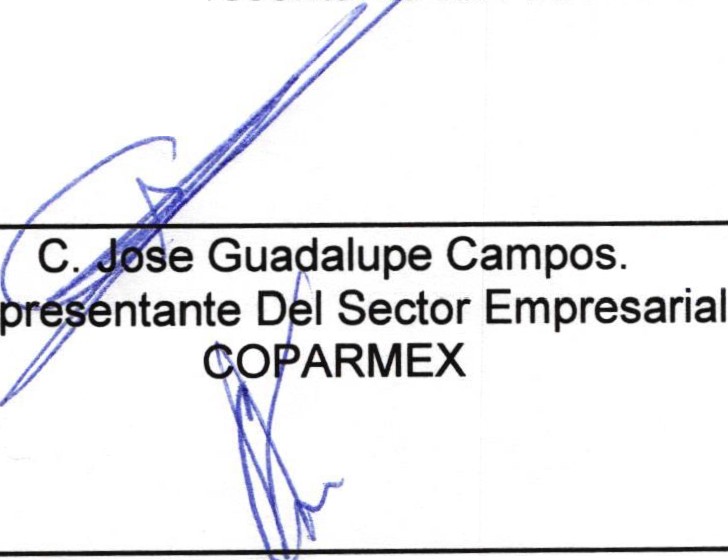 ReC. GONZALO    DRIAN BARAJAS VALTIERRADirector de Unidad de Compras.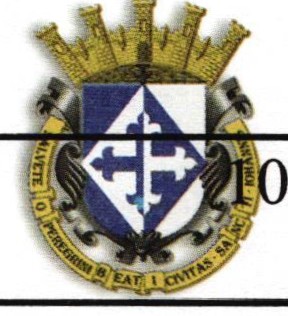 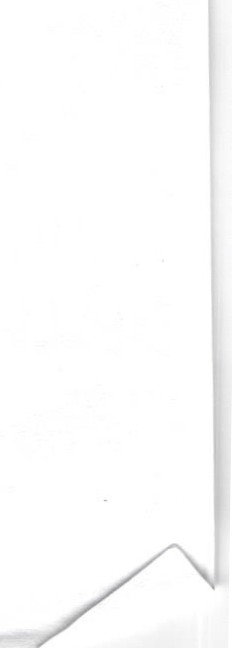 Página 4 de 4AsuntoCostoObservacionesObservacionesCompra de 25 radios de comunicación para la Dirección     de     SeguridadPublica.Radio        portátil        marcaMotorola análogo VHF 16 CANALES .Costo	unitario	aprox$210dls moneda americana .PresupuestosUNICOM	$112,000 MASIVASANME	$107,000.00SYSCOMA	$112,000.00CON IVASE AUTORIZA EL GASTO.Compra con la empresa denominada SISCOMA. Se registren   los   artículos   eninventario    del    patrimoniomunicipal.SE AUTORIZA EL GASTO.Compra con la empresa denominada SISCOMA. Se registren   los   artículos   eninventario    del    patrimoniomunicipal.